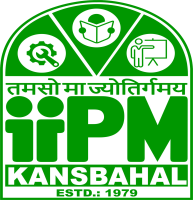  IIPM SCHOOL OF ENGINEERIN AND TECHNOLOGY     LESSON PLAN: 2022-23Sub: Thermal Engineering-IBranch 		: Mechanical                                  			 Semester:  3rdDuration 		: 60Faculty name 	: Saritprava Sahoo	SYLLABUSTEXT BOOKS& OTHER REFERENCES BOOKSObjective                    : Thermal Engineering is the field of applied science which deals with energy possessed by heated gases and the laws which give the conversion of this energy into mechanical energy and vice versaLearning Outcome    : Understanding effectiveness ofThermodynamics properties in order to analyze a Thermodynamic system.Applying first & second law of thermodynamics in closed & open system and gas laws applicable to perfect gas in order to determine Thermodynamic properties.Concept of I.C engine and gas power cycle & computing work done & efficiency.Faculty  				HOD				Principal/ DirectorUnit – IThermodynamic concept & Terminology1.1 Thermodynamic Systems (closed, open, isolated)1.2 Thermodynamic properties of a system (pressure, volume, temperature, entropy, enthalpy, Internal energy and units of measurement).1.3 Intensive and extensive properties1.4 Define thermodynamic processes, path, cycle , state, path function, point function.1.5 Thermodynamic Equilibrium.1.6 Quasi-static Process.1.7 Conceptual explanation of energy and its sources1.8 Work, heat and comparison between the two.1.9 Mechanical Equivalent of Heat.1.10Work transfer, Displacement workSelf Study: Concepts to Understand Thermodynamic Unit – IILaws of Thermodynamics2.1 State & explain Zeroth law of thermodynamics.2.2 State & explain First law of thermodynamics.2.3 Limitations of First law of thermodynamics2.4Application of First law of Thermodynamics (steady flow energy equation and its application to turbine and compressor)2.4 Second law of thermodynamics (Claucius & Kelvin Plank statements).2.5 Application of second law in heat engine, heat pump, refrigerator & determination of efficiencies & C.O.P (solve simple numerical) Self Study: Conversion from Automata to Grammar and vice versaUnit – IIIProperties Processes of perfect gas3.1 Laws of perfect gas: Boyle’s law, Charle’s law, Avogadro’s law, Dalton’s law of partial pressure, Guy lussac law, General gas equation, characteristic gas constant, Universal gas constant.3.2 Explain specific heat of gas (Cp and Cv)3.3 Relation between Cp & Cv.3.4 Enthalpy of a gas.3.5 Work done during a non- flow process.3.6 Application of first law of thermodynamics to various non flow process (Isothermal, Isobaric, Isentropic and polytrophic process)3.6 Solve simple problems on above.3.7 Free expansion & throttling process. Self Study: Ogden's lemma and Parikh’s theorem, Early’s algorithm.Unit – IVInternal combustion engine4.1 Explain & classify I.C engine.4.2 Terminology of I.C Engine such as bore, dead centers, stroke volume, piston speed &RPM.4.3 Explain the working principle of 2-stroke & 4- stroke engine C.I & S.I engine.4.4 Differentiate between 2-stroke & 4- stroke engine C.I & S.I engine. Self Study: Linear Bounded Automata and Contest sensitive language and Modified PCP Unit – VGas Power Cycle5.1 Carnot cycle5.2 Otto cycle.5.3 Diesel cycle.5.4 Dual cycle.5.5 Solve simple numerical. Self Study: Proofs on Class P, NP and NP-C.Unit – VIFuels and Combustion6.1 Define Fuel.6.2 Types of fuel.6.3 Application of different types of fuel.6.4 Heating values of fuel.6.5 Quality of I.C engine fuels Octane number, Cetane number.Self Study: Proofs on Class P, NP and NP-C.Text BooksText Books1.“Thermal Engineering”, R.S. Khurmi, S.Chand.2.“Thermal Engineering”, A.S. Sarao, Satya Prakash.Suggested / Reference BooksSuggested / Reference Books1.“Thermal Engineering” A.R.Basu, Dhanpat Rai.2.“Engineering Thermodynamics”, P.K.Nag, TMH.3.“Thermal Engineering” Mahesh M Rathore, TMH.Sl.NoChapterProposed Week for TeachingPeriodNo.Subject TopicImportant Teaching PointsContent Source1I1st1ThermodynamicConcept & TerminologyIntroduction of thermodynamicThermodynamic Systems (Closed, Open, Isolated)Thermal enggR .S. khrumi2I1st2ThermodynamicConcept & Terminology Thermodynamic Properties of a System (Pressure, Volume, Temperature, Entropy, EnthalpyThermal enggR .S. khrumi3I1st3ThermodynamicConcept & TerminologyInternal Energy and Units of Measurement).Thermal enggR .S. khrumi4I1st4ThermodynamicConcept & TerminologyInternal Energy and Units of Measurement).Thermal enggR .S. khrumi5I2nd1ThermodynamicConcept & TerminologyIntensive And Extensive PropertiesDefine Thermodynamic Processes, Path, Cycle, State, Thermal enggR .S. khrumi6I2nd1ThermodynamicConcept & TerminologyIntensive And Extensive PropertiesDefine Thermodynamic Processes, Path, Cycle, State, Thermal enggR .S. khrumi7I2nd2ThermodynamicConcept & TerminologyPath Function, Point Function.Thermodynamic Equilibrium.Thermal enggR .S. khrumi8I2nd3ThermodynamicConcept & TerminologyQuasi-Static Process.Conceptual Explanation of Energy And Its SourcesThermal enggR .S. khrumi9I2nd4ThermodynamicConcept & TerminologyWork, Heat and Comparison between the Two.Thermal enggR .S. khrumi10I3rd1ThermodynamicConcept & TerminologyMechanical Equivalent of Heat.Work Transfer, Displacement WorkThermal enggR .S. khrumi11I3rd2ThermodynamicConcept & TerminologyASSIGNMENTThermal enggR .S. khrumi12I3rd3ThermodynamicConcept & TerminologyCLASS TESTThermal enggR .S. khrumi13II3rd4Laws of ThermodynamicsState & explain Zeroth law of thermodynamics.Thermal enggR .S. khrumi14II4th1Laws of ThermodynamicsState & explain First law of thermodynamics.Thermal enggR .S. khrumi15II4th2Laws of ThermodynamicsLimitations of First law of thermodynamicsThermal enggR .S. khrumi16II4th3Laws of ThermodynamicsApplication of First law of Thermodynamics Steady Flow Energy Equation Thermal enggR .S. khrumi17II4th4Laws of ThermodynamicsSteady Flow Energy Equation And Its Application To Turbine And CompressorThermal enggR .S. khrumi18II5th 1Laws of Thermodynamics Second law of thermodynamics (Claucius & Kelvin Plank statements).Thermal enggR .S. khrumi19II5th 2Laws of ThermodynamicsApplication of second law in heat engine, heat pump, Thermal enggR .S. khrumi20II5th 3Laws of ThermodynamicsRefrigerator &Determination Of Efficiencies & C.O.P.Thermal enggR .S. khrumi21II5th 4Laws of ThermodynamicsSolved Simple NumericalThermal enggR .S. khrumi22II6th 1Laws of ThermodynamicsASSIGNMENTThermal enggR .S. khrumi23II6th 2Laws of ThermodynamicsCLASS TESTThermal enggR .S. khrumi24III6th 3Properties Processes of perfect gasLaws of perfect gas(Boyle’s law, Charle’s law, Avogadro’s law, Guy lussac law,Thermal enggR .S. khrumi25III6th 4Properties Processes of perfect gasDalton’s law of partialpressure, General gas equation, characteristic gas constant, Universal gas constant.)Thermal enggR .S. khrumi26III7th1Properties Processes of perfect gasExplain specific heat of gas (Cp and Cv)Relation between Cp & Cv.Enthalpy of a gas.Thermal enggR .S. khrumi27III7th2Properties Processes of perfect gasWork done during a non- flow process.Application of first law of thermodynamics to various non flow process(Isothermal,Isobaric,Isochoric process)Thermal enggR .S. khrumi28III7th3Properties Processes of perfect gasSolve simple problems on (Isothermal,Isobaric,IsochoricThermal enggR .S. khrumi29III4Properties Processes of perfect gasApplication of first law of thermodynamics to various non flow process (Isentropic and polytrophic process)Thermal enggR .S. khrumi30III8th 1Properties Processes of perfect gasSolve simple problems on (Isentropic and polytrophic process)Thermal enggR .S. khrumi31III8th 2Properties Processes of perfect gasFree expansion & throttling process.Thermal enggR .S. khrumi32III8th 3Properties Processes of perfect gasASSIGNMENTThermal enggR .S. khrumi33III8th 4Properties Processes of perfect gasCLASS TESTThermal enggR .S. khrumi34IV9th  1Internal combustion engineExplain & classify I.C engine.Thermal enggR .S. khrumi35IV9th  2Internal combustion engineTerminology of I.C Engine such as bore, dead centers, stroke volume, piston speed &RPM.Thermal enggR .S. khrumi36IV9th  3Internal combustion engineExplain the working principle of 2-stroke engine C.I & S.I engine.Thermal enggR .S. khrumi37IV9th  4Internal combustion engineExplain the working principle of 4- stroke engine C.I & S.I engine.Thermal enggR .S. khrumi38IV10th 1Internal combustion engineExplain the working principle of 4- stroke engine C.I & S.I engine.Thermal enggR .S. khrumi39IV10th 2Internal combustion engineDifferentiate between 2-stroke & 4- stroke engine C.I & S.I engine.Thermal enggR .S. khrumi40IV10th 3Internal combustion engineASSIGNMENTThermal enggR .S. khrumi40IV10th 4Gas Power CycleCLASS TESTThermal enggR .S. khrumi41V11th1Gas Power CycleCarnot cycleThermal enggR .S. khrumi42V11th2Gas Power CycleSolve simple numericalThermal enggR .S. khrumi43V11th3Gas Power CycleOtto cycle.Thermal enggR .S. khrumi44V11th4Gas Power CycleSolve simple numericalThermal enggR .S. khrumi45V12th1Gas Power CycleDiesel cycle.Thermal enggR .S. khrumi46V12th2Gas Power CycleSolve simple numericalThermal enggR .S. khrumi47V12th3Gas Power CycleDual cycle.Thermal enggR .S. khrumi48V12th4Gas Power CycleSolve simple numericalThermal enggR .S. khrumi49V13th1Gas Power CycleASSIGNMENTThermal enggR .S. khrumi50VI13th2Gas Power CycleCLASS TESTThermal enggR .S. khrumi51VI13th3Fuels and CombustionDefine Fuel. Types of fuel.Thermal enggR .S. khrumi52VI13th4Fuels and Combustion Application of different types of fuel. Thermal enggR .S. khrumi53VI9th1Fuels and CombustionHeating values of fuel.Thermal enggR .S. khrumi54VI9th2Fuels and CombustionQuality of I.C engine fuels Octane number, Cetane number.Thermal enggR .S. khrumi553Fuels and CombustionASSIGNMENTThermal enggR .S. khrumi564Fuels and CombustionCLASS TESTThermal enggR .S. khrumi